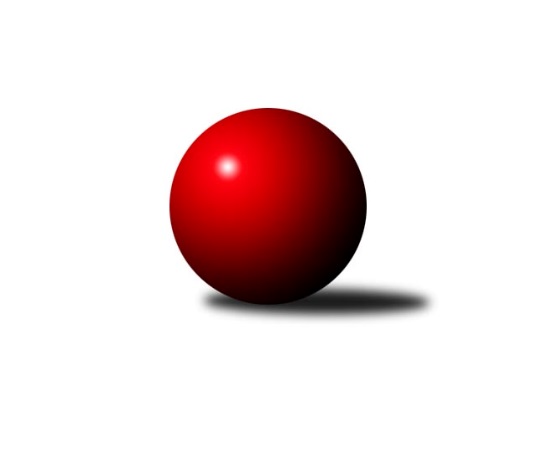 Č.9Ročník 2023/2024	16.7.2024 Zlínský krajský přebor 2023/2024Statistika 9. kolaTabulka družstev:		družstvo	záp	výh	rem	proh	skore	sety	průměr	body	plné	dorážka	chyby	1.	TJ Kelč	8	6	2	0	44.0 : 20.0 	(58.0 : 38.0)	2631	14	1790	841	36	2.	TJ Valašské Meziříčí C	9	6	2	1	48.0 : 24.0 	(64.0 : 44.0)	2645	14	1825	820	38.7	3.	KC Zlín C	9	6	1	2	48.0 : 24.0 	(62.0 : 46.0)	2643	13	1805	838	39	4.	TJ Sokol Machová A	8	5	1	2	39.5 : 24.5 	(56.0 : 40.0)	2595	11	1793	803	42.5	5.	TJ Bojkovice Krons	8	5	0	3	39.0 : 25.0 	(55.5 : 40.5)	2632	10	1807	825	41	6.	SC Bylnice	8	4	0	4	29.0 : 35.0 	(41.0 : 55.0)	2569	8	1764	805	41.8	7.	KK Camo Slavičín	8	3	0	5	29.0 : 35.0 	(54.0 : 42.0)	2628	6	1821	807	40.5	8.	KK Kroměříž B	8	3	0	5	23.0 : 41.0 	(39.5 : 56.5)	2521	6	1771	750	55.5	9.	TJ Sokol Machová B	8	2	0	6	24.5 : 39.5 	(37.0 : 59.0)	2484	4	1772	712	54.8	10.	TJ Jiskra Otrokovice B	8	1	1	6	20.0 : 44.0 	(35.5 : 60.5)	2507	3	1741	766	46.3	11.	VKK Vsetín B	8	0	1	7	16.0 : 48.0 	(37.5 : 58.5)	2486	1	1733	753	51Tabulka doma:		družstvo	záp	výh	rem	proh	skore	sety	průměr	body	maximum	minimum	1.	KC Zlín C	5	4	1	0	32.0 : 8.0 	(39.0 : 21.0)	2721	9	2784	2671	2.	TJ Kelč	4	4	0	0	25.0 : 7.0 	(33.5 : 14.5)	2621	8	2737	2519	3.	TJ Sokol Machová A	5	3	1	1	24.5 : 15.5 	(33.5 : 26.5)	2609	7	2661	2563	4.	TJ Bojkovice Krons	4	3	0	1	23.0 : 9.0 	(31.5 : 16.5)	2756	6	2823	2725	5.	TJ Valašské Meziříčí C	3	2	1	0	18.0 : 6.0 	(22.5 : 13.5)	2685	5	2692	2676	6.	KK Kroměříž B	4	2	0	2	16.0 : 16.0 	(24.0 : 24.0)	2518	4	2602	2455	7.	SC Bylnice	3	1	0	2	10.0 : 14.0 	(17.0 : 19.0)	2506	2	2548	2451	8.	TJ Jiskra Otrokovice B	5	1	0	4	11.0 : 29.0 	(21.5 : 38.5)	2552	2	2592	2525	9.	VKK Vsetín B	5	0	1	4	11.0 : 29.0 	(24.0 : 36.0)	2460	1	2504	2375	10.	KK Camo Slavičín	3	0	0	3	7.0 : 17.0 	(16.5 : 19.5)	2668	0	2701	2644	11.	TJ Sokol Machová B	4	0	0	4	7.5 : 24.5 	(17.0 : 31.0)	2459	0	2517	2384Tabulka venku:		družstvo	záp	výh	rem	proh	skore	sety	průměr	body	maximum	minimum	1.	TJ Valašské Meziříčí C	6	4	1	1	30.0 : 18.0 	(41.5 : 30.5)	2637	9	2738	2496	2.	TJ Kelč	4	2	2	0	19.0 : 13.0 	(24.5 : 23.5)	2634	6	2737	2543	3.	KK Camo Slavičín	5	3	0	2	22.0 : 18.0 	(37.5 : 22.5)	2620	6	2796	2471	4.	SC Bylnice	5	3	0	2	19.0 : 21.0 	(24.0 : 36.0)	2581	6	2675	2516	5.	TJ Sokol Machová A	3	2	0	1	15.0 : 9.0 	(22.5 : 13.5)	2591	4	2673	2525	6.	TJ Sokol Machová B	4	2	0	2	17.0 : 15.0 	(20.0 : 28.0)	2490	4	2549	2456	7.	TJ Bojkovice Krons	4	2	0	2	16.0 : 16.0 	(24.0 : 24.0)	2601	4	2727	2555	8.	KC Zlín C	4	2	0	2	16.0 : 16.0 	(23.0 : 25.0)	2624	4	2668	2550	9.	KK Kroměříž B	4	1	0	3	7.0 : 25.0 	(15.5 : 32.5)	2522	2	2619	2426	10.	TJ Jiskra Otrokovice B	3	0	1	2	9.0 : 15.0 	(14.0 : 22.0)	2491	1	2550	2451	11.	VKK Vsetín B	3	0	0	3	5.0 : 19.0 	(13.5 : 22.5)	2494	0	2565	2427Tabulka podzimní části:		družstvo	záp	výh	rem	proh	skore	sety	průměr	body	doma	venku	1.	TJ Kelč	8	6	2	0	44.0 : 20.0 	(58.0 : 38.0)	2631	14 	4 	0 	0 	2 	2 	0	2.	TJ Valašské Meziříčí C	9	6	2	1	48.0 : 24.0 	(64.0 : 44.0)	2645	14 	2 	1 	0 	4 	1 	1	3.	KC Zlín C	9	6	1	2	48.0 : 24.0 	(62.0 : 46.0)	2643	13 	4 	1 	0 	2 	0 	2	4.	TJ Sokol Machová A	8	5	1	2	39.5 : 24.5 	(56.0 : 40.0)	2595	11 	3 	1 	1 	2 	0 	1	5.	TJ Bojkovice Krons	8	5	0	3	39.0 : 25.0 	(55.5 : 40.5)	2632	10 	3 	0 	1 	2 	0 	2	6.	SC Bylnice	8	4	0	4	29.0 : 35.0 	(41.0 : 55.0)	2569	8 	1 	0 	2 	3 	0 	2	7.	KK Camo Slavičín	8	3	0	5	29.0 : 35.0 	(54.0 : 42.0)	2628	6 	0 	0 	3 	3 	0 	2	8.	KK Kroměříž B	8	3	0	5	23.0 : 41.0 	(39.5 : 56.5)	2521	6 	2 	0 	2 	1 	0 	3	9.	TJ Sokol Machová B	8	2	0	6	24.5 : 39.5 	(37.0 : 59.0)	2484	4 	0 	0 	4 	2 	0 	2	10.	TJ Jiskra Otrokovice B	8	1	1	6	20.0 : 44.0 	(35.5 : 60.5)	2507	3 	1 	0 	4 	0 	1 	2	11.	VKK Vsetín B	8	0	1	7	16.0 : 48.0 	(37.5 : 58.5)	2486	1 	0 	1 	4 	0 	0 	3Tabulka jarní části:		družstvo	záp	výh	rem	proh	skore	sety	průměr	body	doma	venku	1.	SC Bylnice	0	0	0	0	0.0 : 0.0 	(0.0 : 0.0)	0	0 	0 	0 	0 	0 	0 	0 	2.	KK Kroměříž B	0	0	0	0	0.0 : 0.0 	(0.0 : 0.0)	0	0 	0 	0 	0 	0 	0 	0 	3.	TJ Jiskra Otrokovice B	0	0	0	0	0.0 : 0.0 	(0.0 : 0.0)	0	0 	0 	0 	0 	0 	0 	0 	4.	TJ Sokol Machová A	0	0	0	0	0.0 : 0.0 	(0.0 : 0.0)	0	0 	0 	0 	0 	0 	0 	0 	5.	KC Zlín C	0	0	0	0	0.0 : 0.0 	(0.0 : 0.0)	0	0 	0 	0 	0 	0 	0 	0 	6.	TJ Kelč	0	0	0	0	0.0 : 0.0 	(0.0 : 0.0)	0	0 	0 	0 	0 	0 	0 	0 	7.	TJ Valašské Meziříčí C	0	0	0	0	0.0 : 0.0 	(0.0 : 0.0)	0	0 	0 	0 	0 	0 	0 	0 	8.	VKK Vsetín B	0	0	0	0	0.0 : 0.0 	(0.0 : 0.0)	0	0 	0 	0 	0 	0 	0 	0 	9.	KK Camo Slavičín	0	0	0	0	0.0 : 0.0 	(0.0 : 0.0)	0	0 	0 	0 	0 	0 	0 	0 	10.	TJ Sokol Machová B	0	0	0	0	0.0 : 0.0 	(0.0 : 0.0)	0	0 	0 	0 	0 	0 	0 	0 	11.	TJ Bojkovice Krons	0	0	0	0	0.0 : 0.0 	(0.0 : 0.0)	0	0 	0 	0 	0 	0 	0 	0 Zisk bodů pro družstvo:		jméno hráče	družstvo	body	zápasy	v %	dílčí body	sety	v %	1.	Roman Hrančík 	TJ Sokol Machová A 	8	/	8	(100%)	15	/	16	(94%)	2.	Karolina Toncarová 	KC Zlín C 	7	/	7	(100%)	11.5	/	14	(82%)	3.	Pavel Chvatík 	TJ Kelč 	7	/	8	(88%)	12	/	16	(75%)	4.	Jaroslav Trochta 	KC Zlín C 	7	/	9	(78%)	14	/	18	(78%)	5.	Pavla Žádníková 	KC Zlín C 	7	/	9	(78%)	13	/	18	(72%)	6.	Miroslav Volek 	TJ Valašské Meziříčí C 	6	/	7	(86%)	10.5	/	14	(75%)	7.	Daniel Bělíček 	VKK Vsetín B 	6	/	8	(75%)	11	/	16	(69%)	8.	Richard Ťulpa 	KK Camo Slavičín 	6	/	8	(75%)	10.5	/	16	(66%)	9.	Tomáš Vybíral 	TJ Kelč 	6	/	8	(75%)	10	/	16	(63%)	10.	Jiří Hrabovský 	TJ Valašské Meziříčí C 	6	/	8	(75%)	9.5	/	16	(59%)	11.	Jan Lahuta 	TJ Bojkovice Krons 	6	/	8	(75%)	9	/	16	(56%)	12.	Pavel Struhař 	KC Zlín C 	6	/	8	(75%)	8.5	/	16	(53%)	13.	Petr Kuběna 	KK Kroměříž B 	5	/	6	(83%)	10	/	12	(83%)	14.	Jakub Sabák 	TJ Jiskra Otrokovice B 	5	/	7	(71%)	8	/	14	(57%)	15.	Kateřina Ondrouchová 	TJ Jiskra Otrokovice B 	5	/	7	(71%)	8	/	14	(57%)	16.	Michal Ondrušek 	TJ Bojkovice Krons 	5	/	7	(71%)	8	/	14	(57%)	17.	Lukáš Michalík 	TJ Sokol Machová B 	5	/	7	(71%)	7	/	14	(50%)	18.	Vlastimil Brázdil 	TJ Sokol Machová A 	5	/	8	(63%)	11	/	16	(69%)	19.	Petr Pavelka 	TJ Kelč 	5	/	8	(63%)	9.5	/	16	(59%)	20.	Alois Beňo 	SC Bylnice 	5	/	8	(63%)	9	/	16	(56%)	21.	Lubomír Zábel 	SC Bylnice 	5	/	8	(63%)	9	/	16	(56%)	22.	Josef Benek 	TJ Sokol Machová A 	4.5	/	8	(56%)	6	/	16	(38%)	23.	David Hanke 	TJ Bojkovice Krons 	4	/	5	(80%)	8.5	/	10	(85%)	24.	Ondřej Novák 	SC Bylnice 	4	/	5	(80%)	7.5	/	10	(75%)	25.	Stanislav Poledňák 	KK Kroměříž B 	4	/	5	(80%)	5.5	/	10	(55%)	26.	Jiří Kafka 	TJ Bojkovice Krons 	4	/	6	(67%)	7.5	/	12	(63%)	27.	Petr Cahlík 	TJ Valašské Meziříčí C 	4	/	6	(67%)	7	/	12	(58%)	28.	Lucie Hanzelová 	VKK Vsetín B 	4	/	6	(67%)	7	/	12	(58%)	29.	Petr Jandík 	TJ Valašské Meziříčí C 	4	/	6	(67%)	7	/	12	(58%)	30.	Petr Peléšek 	KK Camo Slavičín 	4	/	7	(57%)	8.5	/	14	(61%)	31.	Jakub Lahuta 	TJ Bojkovice Krons 	4	/	7	(57%)	8	/	14	(57%)	32.	Zdeněk Chvatík 	TJ Kelč 	4	/	7	(57%)	8	/	14	(57%)	33.	Miroslav Pavelka 	TJ Kelč 	4	/	8	(50%)	9	/	16	(56%)	34.	Jiří Fryštacký 	TJ Sokol Machová B 	4	/	8	(50%)	8	/	16	(50%)	35.	Bohumil Fryštacký 	TJ Sokol Machová B 	4	/	8	(50%)	8	/	16	(50%)	36.	Milan Dovrtěl 	TJ Sokol Machová A 	4	/	8	(50%)	7.5	/	16	(47%)	37.	Jakub Vrubl 	TJ Valašské Meziříčí C 	4	/	8	(50%)	7	/	16	(44%)	38.	Martin Hradský 	TJ Bojkovice Krons 	3	/	4	(75%)	7	/	8	(88%)	39.	Petr Mňačko 	KC Zlín C 	3	/	4	(75%)	5	/	8	(63%)	40.	Robert Řihák 	KK Camo Slavičín 	3	/	5	(60%)	6	/	10	(60%)	41.	Miloslav Plesník 	TJ Valašské Meziříčí C 	3	/	5	(60%)	6	/	10	(60%)	42.	Radek Rak 	KK Camo Slavičín 	3	/	6	(50%)	8	/	12	(67%)	43.	František Fojtík 	TJ Valašské Meziříčí C 	3	/	6	(50%)	7	/	12	(58%)	44.	Michal Petráš 	KK Camo Slavičín 	3	/	7	(43%)	7	/	14	(50%)	45.	Miroslav Macega 	TJ Jiskra Otrokovice B 	3	/	7	(43%)	6	/	14	(43%)	46.	Eliška Hrančíková 	TJ Sokol Machová A 	3	/	8	(38%)	10	/	16	(63%)	47.	Antonín Plesník 	TJ Kelč 	3	/	8	(38%)	7.5	/	16	(47%)	48.	Lukáš Grohar 	KK Kroměříž B 	3	/	8	(38%)	5.5	/	16	(34%)	49.	Martina Nováková 	TJ Sokol Machová B 	3	/	8	(38%)	5	/	16	(31%)	50.	Jaroslav Slováček 	SC Bylnice 	3	/	8	(38%)	3.5	/	16	(22%)	51.	Jakub Pavlištík 	TJ Sokol Machová A 	2	/	2	(100%)	3	/	4	(75%)	52.	Jindřich Cahlík 	TJ Valašské Meziříčí C 	2	/	2	(100%)	3	/	4	(75%)	53.	Miloš Jandík 	TJ Valašské Meziříčí C 	2	/	3	(67%)	4	/	6	(67%)	54.	Radek Olejník 	TJ Valašské Meziříčí C 	2	/	3	(67%)	3	/	6	(50%)	55.	Lukáš Sabák 	TJ Jiskra Otrokovice B 	2	/	3	(67%)	2	/	6	(33%)	56.	Radomír Kozáček 	TJ Bojkovice Krons 	2	/	4	(50%)	4	/	8	(50%)	57.	Lukáš Trochta 	KC Zlín C 	2	/	5	(40%)	4	/	10	(40%)	58.	Lenka Haboňová 	KK Kroměříž B 	2	/	6	(33%)	6	/	12	(50%)	59.	Karel Kabela 	KK Camo Slavičín 	2	/	6	(33%)	6	/	12	(50%)	60.	Martin Novotný 	KK Kroměříž B 	2	/	6	(33%)	5	/	12	(42%)	61.	Roman Škrabal 	TJ Sokol Machová A 	2	/	6	(33%)	3.5	/	12	(29%)	62.	Josef Bařinka 	SC Bylnice 	2	/	7	(29%)	6	/	14	(43%)	63.	Margita Fryštacká 	TJ Sokol Machová B 	2	/	7	(29%)	4	/	14	(29%)	64.	Marie Pavelková 	TJ Kelč 	1	/	1	(100%)	2	/	2	(100%)	65.	Rudolf Fojtík 	KK Camo Slavičín 	1	/	1	(100%)	1	/	2	(50%)	66.	Ladislav Strnad 	SC Bylnice 	1	/	2	(50%)	1	/	4	(25%)	67.	Marek Ruman 	KC Zlín C 	1	/	3	(33%)	2	/	6	(33%)	68.	Jiří Plášek 	VKK Vsetín B 	1	/	3	(33%)	1	/	6	(17%)	69.	Nela Vrbíková 	TJ Jiskra Otrokovice B 	1	/	4	(25%)	3	/	8	(38%)	70.	Dita Trochtová 	KC Zlín C 	1	/	4	(25%)	2	/	8	(25%)	71.	Ondřej Fojtík 	KK Camo Slavičín 	1	/	5	(20%)	5	/	10	(50%)	72.	Martin Růžička 	TJ Jiskra Otrokovice B 	1	/	5	(20%)	4	/	10	(40%)	73.	Vojtěch Hrňa 	VKK Vsetín B 	1	/	6	(17%)	4.5	/	12	(38%)	74.	Hana Jonášková 	TJ Jiskra Otrokovice B 	1	/	6	(17%)	4	/	12	(33%)	75.	Michal Machala 	TJ Bojkovice Krons 	1	/	6	(17%)	3	/	12	(25%)	76.	Viktor Vaculík 	KK Kroměříž B 	1	/	6	(17%)	2	/	12	(17%)	77.	Martin Kovács 	VKK Vsetín B 	1	/	7	(14%)	4	/	14	(29%)	78.	Michal Trochta 	VKK Vsetín B 	1	/	7	(14%)	3	/	14	(21%)	79.	Jiří Michalík 	TJ Sokol Machová B 	1	/	7	(14%)	3	/	14	(21%)	80.	Stanislav Horečný 	SC Bylnice 	1	/	8	(13%)	4	/	16	(25%)	81.	Leoš Hamrlíček 	TJ Sokol Machová B 	0.5	/	1	(50%)	1	/	2	(50%)	82.	Luděk Novák 	SC Bylnice 	0	/	1	(0%)	1	/	2	(50%)	83.	Petr Hanousek 	KK Camo Slavičín 	0	/	1	(0%)	1	/	2	(50%)	84.	Lenka Menšíková 	TJ Bojkovice Krons 	0	/	1	(0%)	0.5	/	2	(25%)	85.	Jakub Havrlant 	KK Camo Slavičín 	0	/	1	(0%)	0	/	2	(0%)	86.	Vendula Vrzalová 	KC Zlín C 	0	/	1	(0%)	0	/	2	(0%)	87.	Michal Pecl 	SC Bylnice 	0	/	1	(0%)	0	/	2	(0%)	88.	Václav Vlček 	TJ Sokol Machová B 	0	/	1	(0%)	0	/	2	(0%)	89.	Jitka Bětíková 	TJ Jiskra Otrokovice B 	0	/	2	(0%)	0	/	4	(0%)	90.	Josef Vaculík 	KK Kroměříž B 	0	/	3	(0%)	2	/	6	(33%)	91.	Radim Metelka 	VKK Vsetín B 	0	/	3	(0%)	1	/	6	(17%)	92.	Teofil Hasák 	TJ Jiskra Otrokovice B 	0	/	3	(0%)	0.5	/	6	(8%)	93.	Petr Spurný 	VKK Vsetín B 	0	/	4	(0%)	3	/	8	(38%)	94.	Karel Navrátil 	VKK Vsetín B 	0	/	4	(0%)	3	/	8	(38%)	95.	Filip Mlčoch 	KC Zlín C 	0	/	4	(0%)	2	/	8	(25%)	96.	Oldřich Křen 	KK Kroměříž B 	0	/	5	(0%)	2	/	10	(20%)Průměry na kuželnách:		kuželna	průměr	plné	dorážka	chyby	výkon na hráče	1.	TJ Bojkovice Krons, 1-2	2693	1857	835	43.4	(448.9)	2.	KK Slavičín, 1-2	2681	1821	859	39.3	(446.9)	3.	KC Zlín, 1-4	2666	1830	835	41.9	(444.4)	4.	TJ Valašské Meziříčí, 1-4	2642	1817	825	41.5	(440.4)	5.	TJ Sokol Machová, 1-4	2641	1826	815	44.5	(440.3)	6.	Otrokovice, 1-4	2582	1785	796	42.6	(430.4)	7.	TJ Kelč, 1-2	2554	1766	788	42.9	(425.7)	8.	KK Kroměříž, 1-4	2514	1778	736	56.5	(419.1)	9.	TJ Zbrojovka Vsetín, 1-4	2503	1735	768	44.4	(417.2)	10.	TJ Sokol Machová, 1-2	2492	1745	747	46.5	(415.5)Nejlepší výkony na kuželnách:TJ Bojkovice Krons, 1-2TJ Bojkovice Krons	2823	1. kolo	Jan Lahuta 	TJ Bojkovice Krons	495	1. koloKK Camo Slavičín	2796	6. kolo	Jiří Kafka 	TJ Bojkovice Krons	492	6. koloTJ Bojkovice Krons	2746	3. kolo	Jiří Kafka 	TJ Bojkovice Krons	489	1. koloTJ Bojkovice Krons	2730	6. kolo	Jakub Lahuta 	TJ Bojkovice Krons	486	3. koloTJ Bojkovice Krons	2725	9. kolo	David Hanke 	TJ Bojkovice Krons	486	1. koloKC Zlín C	2642	1. kolo	Michal Petráš 	KK Camo Slavičín	484	6. koloTJ Jiskra Otrokovice B	2550	3. kolo	Jiří Kafka 	TJ Bojkovice Krons	482	3. koloKK Kroměříž B	2533	9. kolo	Jan Lahuta 	TJ Bojkovice Krons	481	9. kolo		. kolo	Martin Hradský 	TJ Bojkovice Krons	480	9. kolo		. kolo	Radek Rak 	KK Camo Slavičín	477	6. koloKK Slavičín, 1-2TJ Valašské Meziříčí C	2738	9. kolo	Richard Ťulpa 	KK Camo Slavičín	506	9. koloKK Camo Slavičín	2701	9. kolo	Alois Beňo 	SC Bylnice	488	3. koloSC Bylnice	2675	3. kolo	Miroslav Volek 	TJ Valašské Meziříčí C	484	9. koloTJ Kelč	2674	1. kolo	Antonín Plesník 	TJ Kelč	477	1. koloKK Camo Slavičín	2658	1. kolo	Petr Cahlík 	TJ Valašské Meziříčí C	472	9. koloKK Camo Slavičín	2644	3. kolo	Tomáš Vybíral 	TJ Kelč	472	1. kolo		. kolo	Karel Kabela 	KK Camo Slavičín	471	1. kolo		. kolo	Pavel Chvatík 	TJ Kelč	470	1. kolo		. kolo	Ondřej Novák 	SC Bylnice	467	3. kolo		. kolo	Ondřej Fojtík 	KK Camo Slavičín	467	1. koloKC Zlín, 1-4KC Zlín C	2784	6. kolo	Petr Mňačko 	KC Zlín C	518	5. koloKC Zlín C	2750	8. kolo	Jaroslav Trochta 	KC Zlín C	500	2. koloKC Zlín C	2713	5. kolo	Pavla Žádníková 	KC Zlín C	495	6. koloTJ Valašské Meziříčí C	2706	5. kolo	Jaroslav Trochta 	KC Zlín C	480	8. koloKC Zlín C	2686	4. kolo	Radek Rak 	KK Camo Slavičín	478	8. koloKC Zlín C	2671	2. kolo	Petr Mňačko 	KC Zlín C	477	8. koloKK Camo Slavičín	2660	8. kolo	Petr Mňačko 	KC Zlín C	477	6. koloKK Kroměříž B	2619	6. kolo	Petr Cahlík 	TJ Valašské Meziříčí C	468	5. koloSC Bylnice	2574	4. kolo	Karel Kabela 	KK Camo Slavičín	468	8. koloTJ Sokol Machová B	2498	2. kolo	Petr Kuběna 	KK Kroměříž B	467	6. koloTJ Valašské Meziříčí, 1-4TJ Kelč	2737	4. kolo	Tomáš Vybíral 	TJ Kelč	503	4. koloTJ Valašské Meziříčí C	2692	4. kolo	Zdeněk Chvatík 	TJ Kelč	490	4. koloTJ Valašské Meziříčí C	2687	7. kolo	Miroslav Volek 	TJ Valašské Meziříčí C	486	1. koloTJ Valašské Meziříčí C	2676	1. kolo	Jakub Vrubl 	TJ Valašské Meziříčí C	485	7. koloTJ Bojkovice Krons	2555	7. kolo	Miloš Jandík 	TJ Valašské Meziříčí C	477	4. koloKK Kroměříž B	2509	1. kolo	David Hanke 	TJ Bojkovice Krons	472	7. kolo		. kolo	Jiří Hrabovský 	TJ Valašské Meziříčí C	471	1. kolo		. kolo	Petr Cahlík 	TJ Valašské Meziříčí C	457	4. kolo		. kolo	Miroslav Volek 	TJ Valašské Meziříčí C	453	7. kolo		. kolo	Petr Jandík 	TJ Valašské Meziříčí C	452	4. koloTJ Sokol Machová, 1-4TJ Bojkovice Krons	2727	2. kolo	Jan Lahuta 	TJ Bojkovice Krons	496	2. koloTJ Sokol Machová A	2661	2. kolo	Martin Kovács 	VKK Vsetín B	493	4. koloTJ Sokol Machová A	2613	4. kolo	Roman Hrančík 	TJ Sokol Machová A	489	2. koloTJ Sokol Machová A	2606	9. kolo	Vlastimil Brázdil 	TJ Sokol Machová A	481	2. koloTJ Sokol Machová A	2600	3. kolo	Roman Hrančík 	TJ Sokol Machová A	481	6. koloTJ Kelč	2581	9. kolo	Roman Hrančík 	TJ Sokol Machová A	481	4. koloVKK Vsetín B	2565	4. kolo	Jaroslav Trochta 	KC Zlín C	472	3. koloTJ Sokol Machová A	2563	6. kolo	Jakub Lahuta 	TJ Bojkovice Krons	471	2. koloKC Zlín C	2550	3. kolo	Martin Hradský 	TJ Bojkovice Krons	471	2. koloTJ Valašské Meziříčí C	2496	6. kolo	Eliška Hrančíková 	TJ Sokol Machová A	467	2. koloOtrokovice, 1-4TJ Sokol Machová A	2673	5. kolo	Kateřina Ondrouchová 	TJ Jiskra Otrokovice B	503	9. koloKC Zlín C	2668	9. kolo	Pavel Struhař 	KC Zlín C	477	9. koloTJ Jiskra Otrokovice B	2592	9. kolo	Kateřina Ondrouchová 	TJ Jiskra Otrokovice B	475	5. koloKK Camo Slavičín	2591	4. kolo	Roman Hrančík 	TJ Sokol Machová A	469	5. koloSC Bylnice	2581	7. kolo	Michal Petráš 	KK Camo Slavičín	463	4. koloTJ Jiskra Otrokovice B	2562	5. kolo	Jakub Sabák 	TJ Jiskra Otrokovice B	462	6. koloTJ Jiskra Otrokovice B	2554	6. kolo	Kateřina Ondrouchová 	TJ Jiskra Otrokovice B	461	4. koloTJ Sokol Machová B	2549	6. kolo	Kateřina Ondrouchová 	TJ Jiskra Otrokovice B	459	6. koloTJ Jiskra Otrokovice B	2527	7. kolo	Milan Dovrtěl 	TJ Sokol Machová A	459	5. koloTJ Jiskra Otrokovice B	2525	4. kolo	Nela Vrbíková 	TJ Jiskra Otrokovice B	457	6. koloTJ Kelč, 1-2TJ Kelč	2737	6. kolo	Tomáš Vybíral 	TJ Kelč	480	5. koloTJ Kelč	2627	5. kolo	Zdeněk Chvatík 	TJ Kelč	475	6. koloTJ Kelč	2599	2. kolo	Tomáš Vybíral 	TJ Kelč	467	6. koloTJ Bojkovice Krons	2559	5. kolo	Miroslav Pavelka 	TJ Kelč	464	5. koloTJ Kelč	2519	8. kolo	Petr Pavelka 	TJ Kelč	457	6. koloSC Bylnice	2516	6. kolo	Miroslav Pavelka 	TJ Kelč	455	6. koloTJ Jiskra Otrokovice B	2451	8. kolo	Martin Hradský 	TJ Bojkovice Krons	455	5. koloVKK Vsetín B	2427	2. kolo	Pavel Chvatík 	TJ Kelč	455	2. kolo		. kolo	Antonín Plesník 	TJ Kelč	454	2. kolo		. kolo	Martin Růžička 	TJ Jiskra Otrokovice B	453	8. koloKK Kroměříž, 1-4KK Kroměříž B	2602	8. kolo	Roman Hrančík 	TJ Sokol Machová A	499	8. koloTJ Sokol Machová A	2575	8. kolo	Pavel Chvatík 	TJ Kelč	468	7. koloTJ Kelč	2543	7. kolo	Petr Kuběna 	KK Kroměříž B	461	4. koloKK Kroměříž B	2519	2. kolo	Lenka Haboňová 	KK Kroměříž B	457	7. koloKK Kroměříž B	2494	7. kolo	Lukáš Grohar 	KK Kroměříž B	455	8. koloKK Camo Slavičín	2471	2. kolo	Eliška Hrančíková 	TJ Sokol Machová A	455	8. koloTJ Sokol Machová B	2457	4. kolo	Stanislav Poledňák 	KK Kroměříž B	452	8. koloKK Kroměříž B	2455	4. kolo	Petr Kuběna 	KK Kroměříž B	449	8. kolo		. kolo	Lenka Haboňová 	KK Kroměříž B	446	8. kolo		. kolo	Vlastimil Brázdil 	TJ Sokol Machová A	446	8. koloTJ Zbrojovka Vsetín, 1-4KC Zlín C	2634	7. kolo	Jiří Kafka 	TJ Bojkovice Krons	486	8. koloTJ Valašské Meziříčí C	2608	8. kolo	Jakub Vrubl 	TJ Valašské Meziříčí C	478	8. koloTJ Valašské Meziříčí C	2577	2. kolo	Karolina Toncarová 	KC Zlín C	467	7. koloTJ Bojkovice Krons	2564	8. kolo	Daniel Bělíček 	VKK Vsetín B	464	5. koloSC Bylnice	2548	2. kolo	Pavla Žádníková 	KC Zlín C	462	7. koloSC Bylnice	2520	5. kolo	Daniel Bělíček 	VKK Vsetín B	460	8. koloVKK Vsetín B	2504	8. kolo	Petr Jandík 	TJ Valašské Meziříčí C	459	2. koloVKK Vsetín B	2496	1. kolo	Daniel Bělíček 	VKK Vsetín B	459	1. koloVKK Vsetín B	2491	5. kolo	Pavel Struhař 	KC Zlín C	456	7. koloVKK Vsetín B	2481	7. kolo	Michal Trochta 	VKK Vsetín B	454	8. koloTJ Sokol Machová, 1-2TJ Valašské Meziříčí C	2652	3. kolo	Petr Cahlík 	TJ Valašské Meziříčí C	472	3. koloKK Camo Slavičín	2583	5. kolo	Eliška Hrančíková 	TJ Sokol Machová A	460	7. koloSC Bylnice	2559	1. kolo	Miroslav Volek 	TJ Valašské Meziříčí C	460	3. koloTJ Sokol Machová A	2525	7. kolo	Bohumil Fryštacký 	TJ Sokol Machová B	458	1. koloTJ Sokol Machová B	2517	3. kolo	Radek Rak 	KK Camo Slavičín	456	5. koloTJ Sokol Machová B	2503	1. kolo	Vlastimil Brázdil 	TJ Sokol Machová A	454	7. koloTJ Sokol Machová B	2433	5. kolo	Josef Bařinka 	SC Bylnice	452	1. koloTJ Sokol Machová B	2384	7. kolo	Jiří Fryštacký 	TJ Sokol Machová B	448	1. kolo		. kolo	Ondřej Novák 	SC Bylnice	447	1. kolo		. kolo	Martina Nováková 	TJ Sokol Machová B	439	3. koloČetnost výsledků:	8.0 : 0.0	1x	7.0 : 1.0	8x	6.0 : 2.0	7x	5.5 : 2.5	1x	5.0 : 3.0	3x	4.0 : 4.0	4x	3.0 : 5.0	6x	2.5 : 5.5	1x	2.0 : 6.0	8x	1.0 : 7.0	6x